                                                                                                                                   Załącznik graficzny                                                                                                                      do Zarządzenia Nr  217/2020                                                                                                                       Burmistrza Sulejowa                                                                                                                                                                                                                                                                 z dnia 12 listopada 2020r. 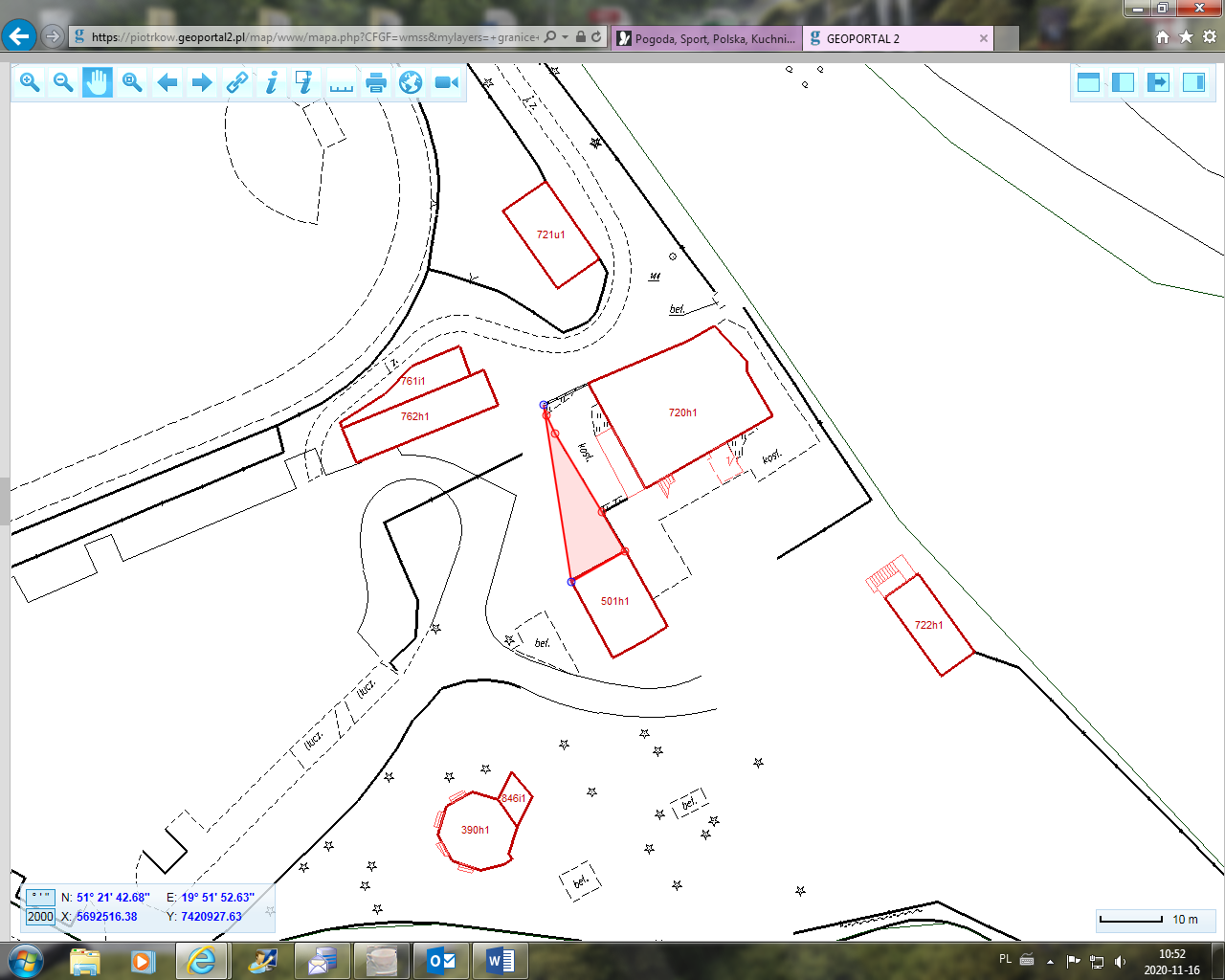 